P S P S’sINDIRA INSTITUTE OF PHARMACYDepartment of Lifelong Learning and Extension cell Name of the activity: Health check-up campaignDate: 25th January 2022Designation and name of the Team members: Mrs.Ketaki Dhane, Co-ordinator of DLLE cell and Asst. Professor, Ms. Salina Fernandes, assistant Co-ordinator of DLLE cell and Asst. Professor. What activities undertaken: DLLE cell of the institute and PHC DEPT Sayale organized Health Check-Up Camp at Vashi.Students under DLLE cell actively participated in this activity.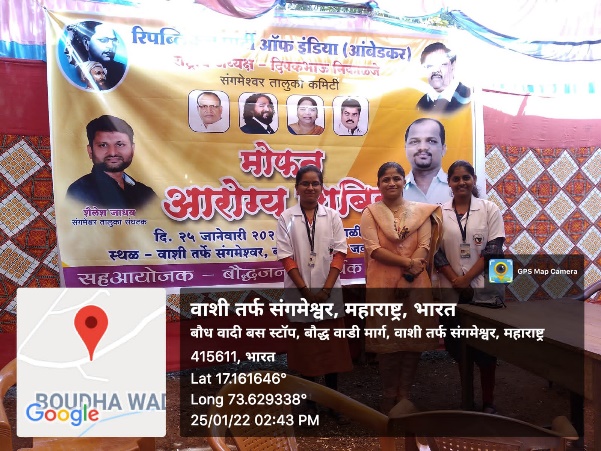 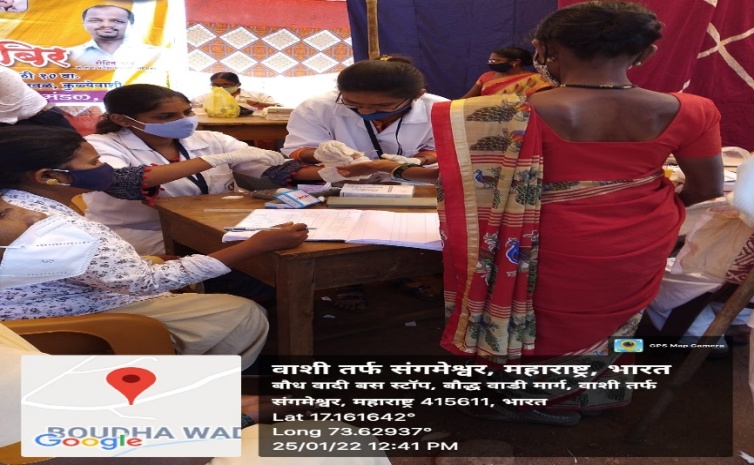 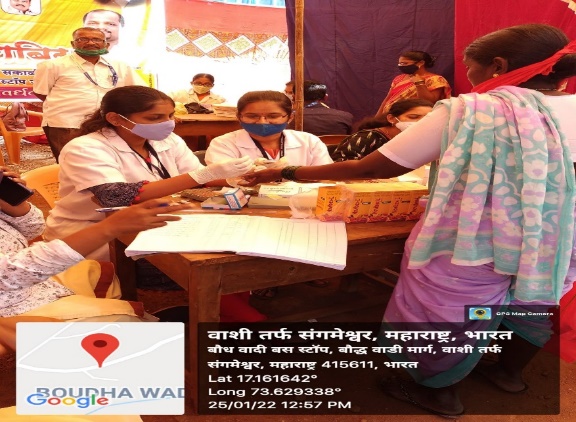 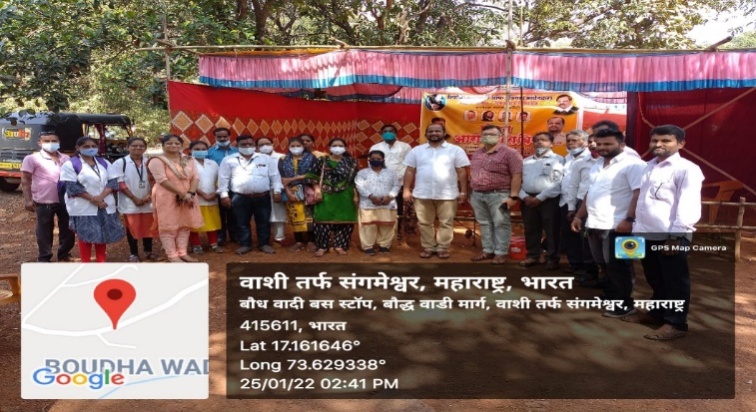 